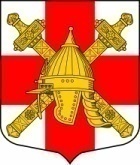 СОВЕТ ДЕПУТАТОВ СИНЯВИНСКОГО ГОРОДСКОГО ПОСЕЛЕНИЯКИРОВСКОГО  МУНИЦИПАЛЬНОГО РАЙОНА ЛЕНИНГРАДСКОЙ ОБЛАСТИР Е Ш Е Н И Еот ___________ 2023 года № ____ Об утверждении Перечня муниципального имущества Синявинского городского поселения Кировского муниципального района Ленинградской области, свободного от прав третьих лиц (за исключением права хозяйственного ведения, права оперативного управления, а также имущественных прав субъектов малого и среднего предпринимательства), используемого в целях предоставления его во владение и (или) в пользование на долгосрочной основе субъектам малого и среднего предпринимательства и организациям, образующим инфраструктуру поддержки субъектов малого и среднего предпринимательстваВ соответствии с ч. 4 ст. 18 Федерального закона от 24.07.2007 № 209-ФЗ «О развитии малого и среднего предпринимательства в Российской Федерации», совет депутатов Синявинского городского поселения Кировского муниципального района Ленинградской области решил:	1. Утвердить Перечень муниципального имущества Синявинского городского поселения Кировского муниципального района Ленинградской области, свободного от прав третьих лиц (за исключением права хозяйственного ведения, права оперативного управления, а также имущественных прав субъектов малого и среднего предпринимательства), используемого в целях предоставления его во владение и (или) в пользование на долгосрочной основе субъектам малого и среднего предпринимательства и организациям, образующим инфраструктуру поддержки субъектов малого и среднего предпринимательства согласно приложению к настоящему решению. 	2. Решение совета депутатов Синявинского  городского поселения Кировского муниципального района Ленинградской области от 14.06.2023 № 14 «Об утверждении Перечня  муниципального  имущества Синявинского городского поселения Кировского муниципального района Ленинградской области, свободного от прав третьих лиц (за исключением права хозяйственного ведения, права оперативного управления, а также имущественных прав субъектов малого и среднего предпринимательства), используемого в целях предоставления его во владение и (или) в пользование на долгосрочной основе субъектам малого и среднего предпринимательства и организациям, образующим инфраструктуру поддержки субъектов малого и среднего предпринимательства» признать утратившим силу.	3. Настоящее решение подлежит официальному опубликованию и размещению на сайте органов местного самоуправления Синявинского городского поселения Кировского муниципального района Ленинградской области. Глава муниципального образования                                            О.Л. ГорчаковРазослано: в дело, Кировская городская прокуратура, сектор управления муниципальным имуществом администрации Синявинского городского поселения Кировского муниципального района Ленинградской области 